Dobrý den, ahojte děti,dnešní učení nám opět uteklo, byli jste šikovní, posílám shrnutí naší práce a úkoly.ON-LINE VÝUKAČeský jazyk – kartičky i,y – procvičování měkkých a tvrdých souhlásekKarty – losování, doplňovačka i,yPracovní sešit  - str. 50/ 1,2,3Matematika – procvičování + do 100 -  https://skolakov.eu/matematika/2-trida/scitani-a-odcitani-do-100-B/pocetni-trenazer/scitani-s-prechodem-pres-desitku/priklady.htmlUčebnice – 14/1,2,3Úkoly:ČJ – pracovní sešit – 50/4M – učebnice – 14/4ČTENÍ – opakované čtení – Čítanka – str. 90,91 + odpověz si na otázky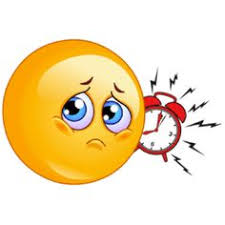 Užijte si krásný víkend a uvidíme se a uslyšíme v pondělí v 8.00 hodin.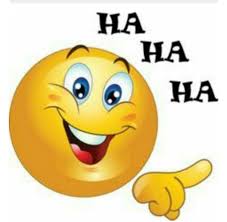 Papa paní MUČITELKA  Radka